 Resource 8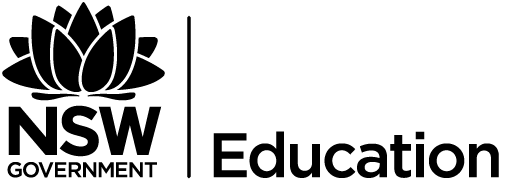 ‘The Hollow Men’ Symbolism stroll – Individual response sheetHollowness stuffing and scarecrowsDroughtBroken objectsDroughtHeavenShadowsBroken objectSymbol and motifEvidence and exampleEffect and analysisSymbol and motifEvidence and exampleEffect and analysisSymbol and motifEvidence and exampleEffect and analysisSymbol and motifEvidence and exampleEffect and analysisSymbol and motifEvidence and exampleEffect and analysisSymbol and motifEvidence and exampleEffect and analysisSymbol and motifEvidence and exampleEffect and analysis